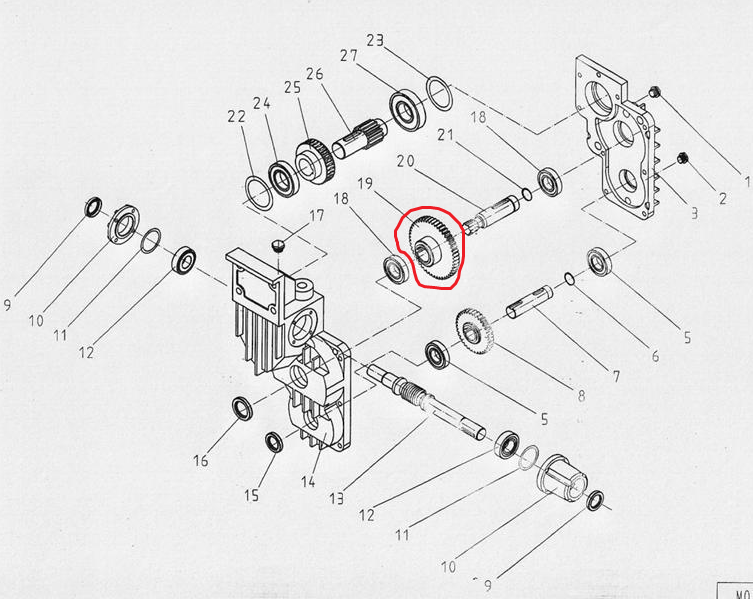 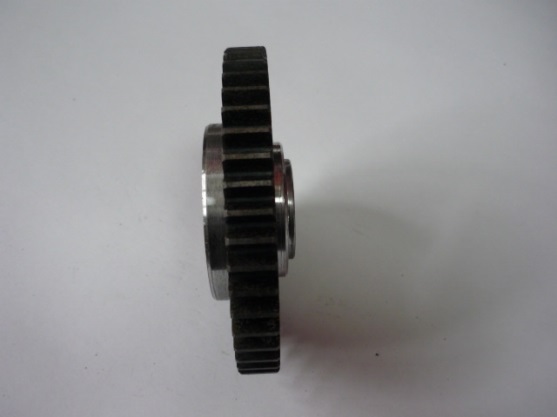 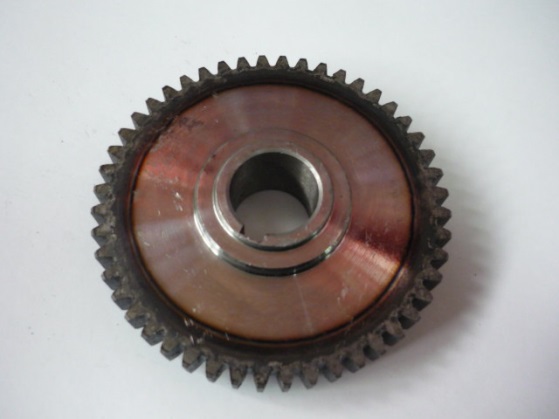 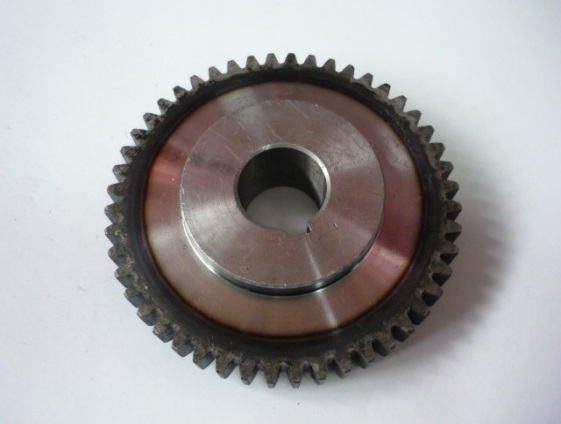 Код из 1САртикулНаименование/ Бренд/ПоставщикГабаритыД*Ш*В,ммМасса,грМатериалМесто установки/НазначениеF0032261                            нетШестерня редуктора OOTY-20106D=126 d=30 W=15100металлЧетырехсторонние станки/редуктор подачиF0032261                            нетD=126 d=30 W=15100металлЧетырехсторонние станки/редуктор подачиF0032261                            нет    V-holdD=126 d=30 W=15100металлЧетырехсторонние станки/редуктор подачи